Lesson 8: Ten as a UnitStandards AlignmentsTeacher-facing Learning GoalsCompose and decompose teen numbers into 1 ten and some number of ones.Understand 10 ones as a unit called a ten.Student-facing Learning GoalsLet's explore teen numbers.Lesson PurposeThe purpose of this lesson is for students to understand that 10 ones make a unit called a ten. Students compose and decompose teen numbers with a ten and some ones.In this lesson, students build on their work from kindergarten where they composed and decomposed teen numbers with ten ones and some more ones. They learn that 10 ones is equivalent to a unit called a ten. In the first activity students count a collection of 16 objects and represent their count. In the second activity, students compose teen numbers with a ten and some ones. This lays the groundwork for a later unit in which students compose and decompose 2-digit numbers into tens and ones.Access for: Students with DisabilitiesRepresentation (Activity 2) English LearnersMLR7 (Activity 1)Instructional RoutinesWhich One Doesn’t Belong? (Warm-up)Materials to Gather10-frames: Activity 1Bags: Activity 1Connecting cubes: Activity 1, Activity 2Materials to CopyCounting Collections Stages 1 and 2 Recording Sheet (groups of 1): Activity 1Lesson TimelineTeacher Reflection QuestionWhich students had opportunities to share their representations and thinking during whole-class discussion? How did you select these students?Cool-down(to be completed at the end of the lesson)  5minHow Many Connecting Cubes?Standards AlignmentsStudent-facing Task Statement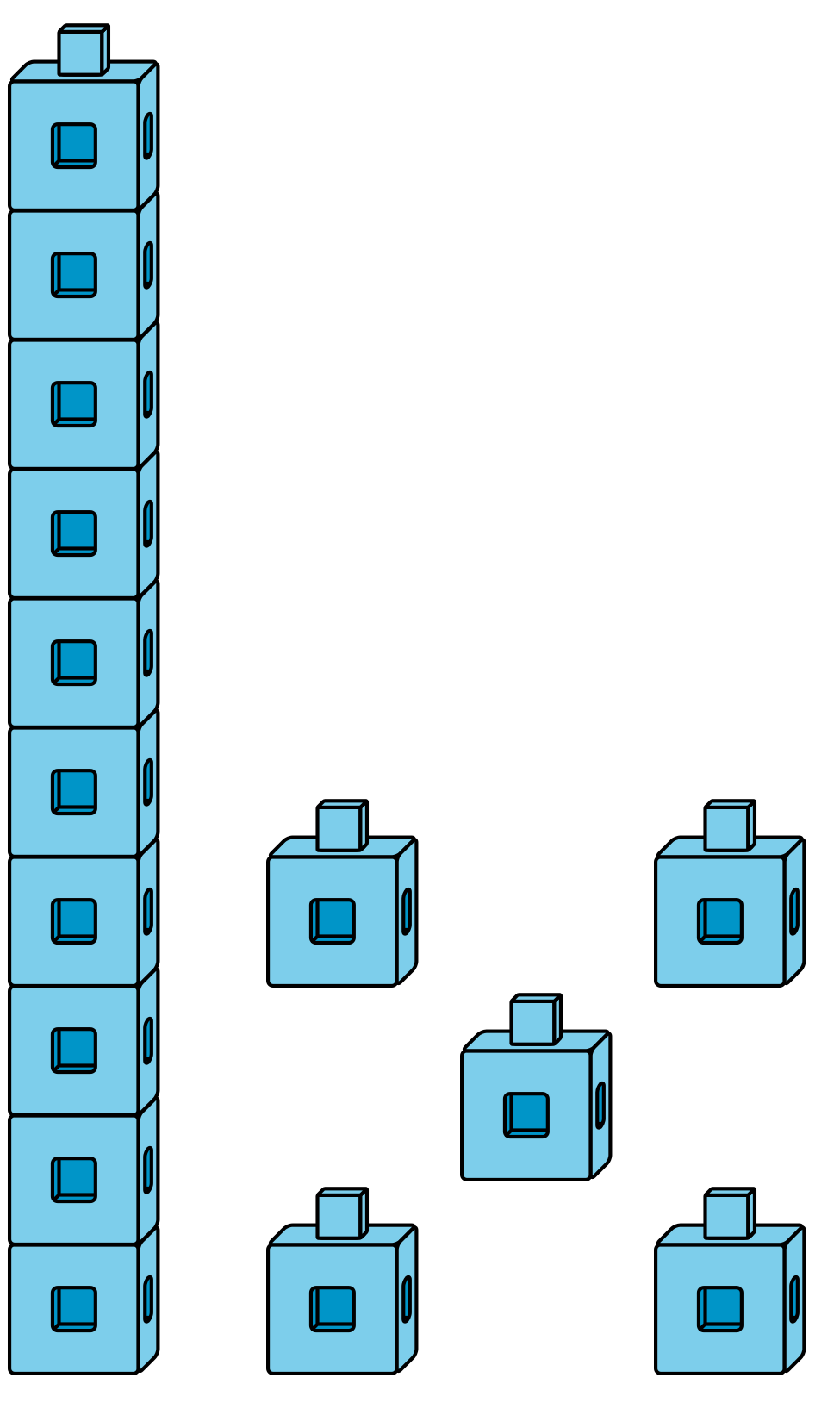 How many connecting cubes are there?There are ___________ cubes.Show your thinking using drawings, numbers, or words.Student Responses15. Sample response:There is 1 ten and 5 ones, which is  or 15.I counted on. 10…11, 12, 13, 14, 15I counted them all.Building OnK.NBT.A.1Addressing1.NBT.B.2.a, 1.NBT.B.2.bBuilding Towards1.NBT.B.2.a, 1.NBT.B.2.bWarm-up10 minActivity 120 minActivity 215 minLesson Synthesis10 minCool-down5 minAddressing1.NBT.B.2.a, 1.NBT.B.2.b